TISKOVÁ ZPRÁVA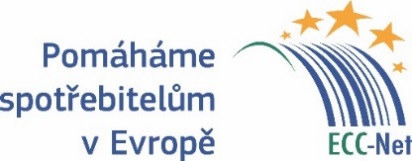 EVROPSKÉHO SPOTŘEBITELSKÉHO CENTRA
Na adventních trzích v Evropě kontrolujte cenu i původ zboží(Praha, 30. listopadu 2017) Otevřené hranice Evropy umožňují snadno vyjet na adventní trhy hlavně v sousedních zemích. Kde je radno mít se na pozoru před triky stánkařů a kde hrozí předražení nákupu, uvádí síť Evropských spotřebitelských center zřizovaná Evropskou komisí a členskými státy. „I dlouhodobá zjištění České obchodní inspekce ukazují, že stánkový prodej patří mezi oblasti, kde se zvýšená pozornost spotřebitelů může vyplatit. Platí to i pro adventní trhy v sousedních zemích, kde je dobré zjistit si cenu nápojů, datum spotřeby, ale i původ u zboží označeného jako ručně vyráběné, a to např. i v Německu,“ říká Ondřej Tichota z Evropského spotřebitelského centra, které působí při České obchodní inspekci. Spotřebitelské rady sítě Evropských spotřebitelských center pro nákupy na německých, rakouských, polských a slovenských adventních trzích jsou následující:U akcí typu 3 za cenu 2 buďte obezřetní a cenu si přepočítejte.Předražení nákupu někdy hrozí na Slovensku, když někteří stánkaři neuvádí ceny nabízených nápojů. Některá města riziko nákupu zboží či využití služeb nízké kvality za vysoké ceny snižuje kodexy pro stánkaře. V Bratislavě jde o „Kódex trhovníka“.Zkontrolujte datum spotřeby nebo minimální trvanlivosti. Někteří prodejci se mohou chtít zbavit zboží, které dlouho leží v regálech jejich kamenných obchodů. Za velmi kvalitní zboží je v Německu považováno to, které je označeno jako „vyrobeno v Německu“, „ručně vyráběné“ nebo „řemeslný výrobek“. Štítek na zboží ovšem prozradí, kde bylo opravdu vyrobeno. Právo na odstoupení od smlouvy bez udání důvodu neexistuje ani na adventních či vánočních trzích v sousedních zemích. Leda že by prodejce přijal zakoupené zboží zpět dobrovolně.Dvouletou záruku za jakost má spotřebitel díky právu Evropské unie vždy i u stánkového nákupu, ač s drobnými místními specifiky. Vždy si uschovejte účtenku. Prodejce se nemůže vyvléci ze svých povinností vystavením cedulky „Po odchodu od pokladny nepřijímáme žádné reklamace“.
Obrana proti kapsářům
„Lidé by si měli dát pozor i na kapsáře. Německá policie kvůli tomu v minulosti vydala i doporučení, jak si své věci zajistit. Podle nich je dobré nosit peněženku ve vnitřní kapse bundy nebo kabátu. Hlídat si své věci, pokud někdo člověka „omylem“ polije svařeným vínem nebo se ptá na cestu. Může to být zloděj a může mít i parťáka,“ upozorňuje Ondřej Tichota.Průvodce adventními trhy i v češtině vydávají v některých příhraničních městech, například v Drážďanech. Informují o možnostech parkování, ubytování a veřejné dopravě. Ve Vídni je pak vhodné nechat vůz na parkovišti typu „Park and ride“ s dopravní návazností na místa konání trhů, nebo lze využít i zóny s maximální dobou parkování dvě hodiny. 
Evropské spotřebitelské centrum ČR bezplatně pomáhá spotřebitelům řešit spory z jiných zemí Evropské Unie, Norska a Islandu. Poskytuje informace o právech spotřebitelů na jednotném trhu. Je členem sítě Evropských spotřebitelských center a jeho činnost je financována Evropskou komisí a Českou obchodní inspekcí, při níž působí.Kontakt pro média: Ondřej Tichota, otichota@coi.cz, +420 731 553 653